Частные военные компании РоссииАвг 30, 2012 Как и обещал читателям, публикую полностью материал, посвященный частным военным компаниям (ЧВК) и попытаюсь обосновать необходимость их появления в России только по одной причине — это инструмент непрямой политики государства в любой точке мира. России, как глобальному и региональному субъекту мирового сообщества это, несомненно, необходимо.На рынке ЧВК достаточно успешно (по российским меркам) работали отечественные компании «Феракс», «РСБ-Групп», «Тигр Топ Рент Секьюрити», «Редут-Антитеррор», «Антитеррор-Орел». Они работали в Ираке, Афганистане, Курдистане, Шри-Ланке и в иных непростых мировых регионах.Рабочей группой ООН подготовлен проект конвенции о регулировании деятельности частных военных компаний. Ожидается, что в сентябре 2012 года он будет рассмотрен Советом по правам человека. В случае ратификации этой конвенции Россией отечественные ЧВК получат возможность работать по международным правилам.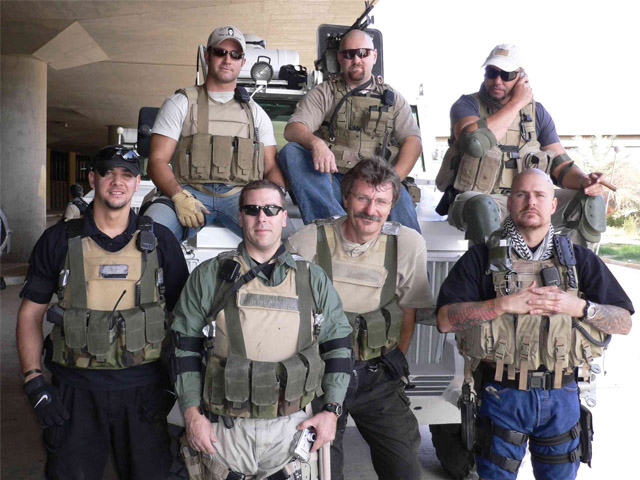 ЧАСТНЫЕ ВОЕННЫЕ КОМПАНИИ – ПОМОЩЬ ИЛИ ОБУЗА ДЛЯ РОССИИ?11 апреля этого года в Государственной Думе избранному Президенту РФ Владимиру Путину был задан вопрос по поводу развития новой для России отрасли, частных военных компаний (ЧВК)- «Возможно ли появление их в нашей стране?». Депутат Государственной Думы Алексей Митрофанов тогда сказал:«В последние годы в мире развивается такой бизнес, как частные военные услуги.  Американцы почти на 350 млрд. долларов оказывают этих услуг. Частные военные компании, которые охраняют иностранное имущество и тренируют иностранный персонал, охраняют объекты инфраструктуры, оказывают огромное количество услуг в Ираке, и в других странах. Не кажется ли Вам, что мы тоже должны быть представлены в этом бизнесе? Готовы ли Вы создать, скажем, рабочую группу, которая проработала бы этот вопрос? Понятно, что это вопрос только в ведении Президента, поскольку речь идет о компаниях, обладающих оружием, в том числе выше стрелкового, среднего вооружения. Поэтому вещь серьезная».Владимир Путин, отвечая на вопрос депутата, заявил, что он не против создания в России частных военных компаний, пообещал рассмотреть этот вопрос и дать  свой ответ на данное предложение: «Считаю, что это действительно является инструментом реализации национальных интересов без прямого участия государства. Считаю, что над этим можно подумать и посмотреть».Основные направления развития деятельности ЧВК в миреЧто же собой представляют частные военные компании (ЧВК). ЧВК — это зарегистрированная частная высокодоходная коммерческая структура, укомплектованная высококлассными техническими специалистами, контролируемая государством и работающая в интересах государства, и в этом ее коренное отличие от классических отрядов наемников и террористов. ЧВК, по большому счету, частными являются лишь относительно, потому, что работают практически в государственных интересах и преследуют те же цели, и следуют тем же планам, что и регулярные армии, хотя им предоставлена свобода в выборе средств достижения данной цели.В современных международных миротворческих операциях ЧВК (PMC-private military companies) являются равноправным правовым субъектом наряду с родами и видами вооруженных сил. Согласно заключениям американских экспертов, а видимо и финансовым интересам некоторых транснациональных компаний, корпораций подобного типа со временем будут приобретать все большую роль в войнах и вооруженных конфликтах.Согласно современным оценкам, если в начале 1990-х годов на 50 кадровых военных приходился лишь один «частник», то теперь это соотношение сократилось до 10:1 и имеет тенденцию к дальнейшему сокращению. Сейчас только в Афганистане и Ираке работают несколько сот частных военных и охранных компаний, в которых числятся более 265 тысяч частных контрактников. Частные военные компании в мире – это, прежде всего, весьма прибыльный сегмент мирового бизнеса и эффективный инструмент решения различных проблем. Если говорить о доходности этого бизнеса, то до заключения контрактов на государственном уровне, то есть до войны в Ираке, ведущая частная военная компания США «Blackwfter»(ныне Xe Services LLC) в год зарабатывала около одного миллиона долларов, а после заключения государственных контрактов, ее годовой оборот составил около миллиарда долларов.Сегодня в мире зарегистрировано и работает более 450 частных военных компаний по всем направлениям деятельности, и  относящихся к определенным типам частных компаний.Первыми, на заре своей деятельности были компании военных услуг (military provider companies), осуществляющие непосредственную тактическую поддержку в ходе боевых действий, включая непосредственное участие в боевых операциях. Со временем такая деятельность была свернута и возобновилась с приходом «оранжевых революций» в Ливию, Сирию и другие страны, возможные объекты такой деятельности.Так ЦРУ, только в последнее время, завербовало более 6 тысяч арабских, афганских и турецких наемников для совершения терактов в Сирии. По материалам прессы вербовку по заказу ЦРУ ведет все та же американская частная компания «Blackwfter». Вооруженным формированиям оппозиции в Сирии США дополнительно выделили 15 млн. долларов и поставили переносные зенитно-ракетные комплексы.Наиболее распространенные частные военные компании, это компании военного консалтинга (military consulting companies), осуществляющие стратегическое планирование, реформирование вооруженных сил, тренировки армейских подразделений, переподготовку офицерского и технического состава. И компании военной логистики (military support companies), занимающиеся тыловым обеспечением войск и строительством военных объектов на территории других стран, обслуживают армейские компьютерные системы или сложные системы вооружений.Присутствуют на рынке и частные охранные компании или компании по безопасности (private security companies), занимающиеся в сфере кризисного менеджмента, оценки рисков, консалтинга по безопасности, охране объектов, предоставлении телохранителей, разминированию, обучению подразделений армии и полиции.В связи с развитием пиратства в Аденском заливе, для ЧВК появилось новое направление деятельности, морское – борьба с пиратством, сопровождение кораблей, ведение переговоров по передаче выкупов и захваченных судов и экипажей. «Поразительная» беспомощность флотов США и Евросоюза у берегов Сомали толкнула частные военные компании к созданию собственных вооруженных флотилий.Новые направления деятельности ЧВК в миреНа этом, направления приложения усилий по зарабатыванию средств и  расширению видов деятельности, для ЧВК, в последнее время, не ограничиваются, а приобретают устойчивую тенденцию к развитию.Одно из таких направлений, это создание наемных военных формирований, уже опробуется правительством Объединенных Арабских Эмиратов, которые на фоне бушующих «арабских революций» не могут положиться на свои вооруженные силы и за 529 млн. долларов заключили контракт с одной из ЧВК для формирования классического батальона иностранных наемников. Офицерами нового подразделения стали армейские ветераны США, Южной Африки и Европы, ветераны немецких и британских спецподразделений и французского Иностранного легиона, имеющие опыт боевых действий, а солдатами – латиноамериканцы, в большинстве своем граждане Колумбии.В подразделение категорически не набирают мусульман, очевидно, что вероятным противником для него Израиль являться не будет. На базе этого батальона планируется развернуть бригаду. Такие действия напоминают действия Российского Генерального штаба по объявленному формированию трех казачьих бригад, только боеспособность таких формирований будет отличаться в десятки раз.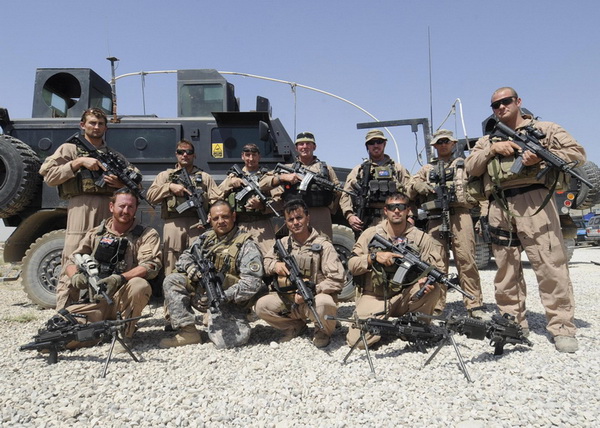 Другое направление деятельности, миротворческое применения ЧВК,  высказано основателем знаменитой «Blackwater» Эриком Принцс, предложившему ООН за свой счет разворачивание в любой точке мира полностью укомплектованной тяжелой техникой и штурмовой авиацией миротворческой бригады.Не исключено, что новым направлением деятельности, и это, прежде всего, возможно в США, может быть привлечение частных военных компаний к локализации вооруженных конфликтов внутри страны. В преддверии глобального экономического кризиса, США могут, в соответствии с новой «Оперативной концепцией Армии США на 2016-2028 года», привлекать ЧВК для локализации беспорядков внутри страны, подавления вооруженных выступлений, борьбы с терроризмом, охраны вновь построенных «гетто» и сопровождения туда интернированных боевиков и террористов.Большинство частных военных компаний в современных условиях не вовлечены непосредственно в боевые действия, а занимаются консультированием и частной охранной деятельностью – но в зоне военных конфликтов, а другие, охраной секретных или стратегически важных объектов, в том числе и на территории США. Эти компании, финансируемые напрямую госдепом, ЦРУ и Центральным командованием США, зарабатывают гораздо больше остальных, но предпочитают не светиться в СМИ.Таким образом, сегодня термин «частные военные компании» не совсем точен,  поскольку самым крупным заказчиком выступают государственные структуры, то ЧВК, зарегистрированные на территории данного государства, по своей сути, являются не «частными», а своего рода государственными структурами, и выступают инструментом внешней политики этого государства.Основными преимуществами ЧВК являются их оперативность, ответственность, эффективность, профессионализм и неоспоримое финансовое преимущество.ЧВК — это альтернатива государству и криминалу; гарантия и страховка в зонах нестабильности; быстрое решение проблем; эффективное управление рисками.Чаще выгоднее подписать контракт с частной компанией под конкретную задачу, чем отправлять  туда аффилированную с нефтяным или газовым гигантом охранную фирму, или вводить войска, содержать гарнизоны. С другой стороны, если государство не хочет афишировать свое участие в каком-либо конфликте или проекте, или же оно перекладывает на других грязную работу, которой хватает на войне, то частные военные компании будут являться для этих целей отличными исполнителями.Исторический аспект развития и его перспективы для ЧВК в России История развития частных военных компаний в мире и на Руси имеет свою давнюю положительную историю, а общественно-историческая польза, как раз это и показывает. Призывные легионы Рима до «реформы Мария» были неоднократно биты более дисциплинированной и тактически обученной армией Ганнибала. А потом возникли военные инструкторы из числа гладиаторов. Рим сменил вооружение, а главное — тактику. И стал побеждать.Великое персидское царство вступило в бой со скифами. Скифы вели себя странно, отступали и отступали, как позднее Россия от Наполеона и Гитлера. У скифов вообще была какая-то Царица, и персы смеялись над кочевниками, управляемые женщиной, не сиживавшей в седле. Пока не оторвались от снабжения и комфорта. И вдруг разрозненные отряды скифов оказались монолитной стрелковой высокоскоростной массой, выбивающей изнурённое войско персидской сверхдержавы, даже не вступая в рукопашные схватки.Царь Иван Грозный нанял каперскую флотилию под руководством датчанина Карстена Роде для действий на Балтике, а купцы Строгановы дружину Ермака для решения своих экономических задач – покорения Сибири. Казаки, по сути, были частными армиями, но на государственной службе. Имперской русской армии часто способствовали частные орды, к примеру, ногайцы.Надо сказать, что большая часть современного Французского иностранного легиона состоит из славян — все они поддерживают Россию и русские ЧВК. Помогают в Африке русским, а не французам. Многие готовы и хотят работать именно в русских ЧВК.Кстати, в Легионе служил министр обороны СССР маршал Малиновский: в 1916 году в составе экспедиционного корпуса Русской армии во Франции воевал на Западном фронте; в сентябре 1917 года принял участие в восстании русских солдат в лагере Ла-Куртин, во время которого был ранен; после лечения 2 месяца (октябрь-декабрь 1917 года) работал на каменоломнях, а затем заключил контракт на службу в Иностранном легионе, где провоевал до августа 1919 года в составе 1-й Марокканской дивизии.В общем, исторических примеров пользы от частной военной компании и частной инициативы — множество. Не говоря уже о примерах современной окупаемости частных армий.Но частные военные компании, и связанный с ними бизнес, никак не может прижиться в России, и, прежде всего,  из-за отсутствия законодательной базы. В России эта трудная, профессиональная, а порой и опасная работа по существующей законодательной базе приравнивается  к наёмничеству (УК РФ, глава 34, статья 359. Наемничество). Сдерживающим фактором развития в России ЧВК является и статья 208 УК РФ, в которой создание вооруженного формирования, не предусмотренного федеральным законом, а равно руководство таким формированием или его финансирование являются преступлением.Для развития частного военного бизнеса в России необходимо срочное принятие специального закона о частной военной деятельности, или доработка до нужного уровня уже существующего ФЗ «О частной детективной и охранной деятельности в РФ», с внесением соответствующих поправок в УК РФ. Первый вариант мне думается предпочтительнее.Особенность законотворческой деятельности в России предусматривает, в отличие от США, создание ЧВК, для оказания на договорной основе и имеющих специальное разрешение (лицензию), военных услуг иностранным юридическим лицам в иностранных государствах, что искусственно ограничивает функционирование ЧВК и оказание договорных услуг государству на его территории.Будем надеяться, что Президент РФ Владимир Путин, примет правильное решение, а Государственная Дума своевременно внесет изменения в существующие законы, хотя бы из тех соображений, что Россия может потерять заказы и выручку с них, пока будет размышлять. Поэтому размышлять стоит динамичнее.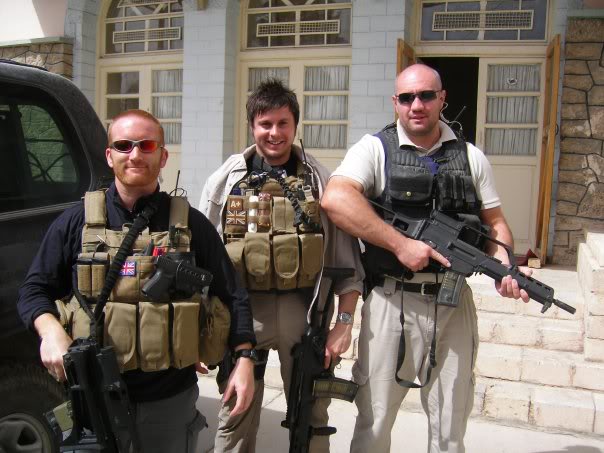 СОВРЕМЕННЫЙ РЫНОК ДЛЯ РОССИЙСКИХ ЧВКВесь мир сегодня становится одной большой «горячей точкой», и этот процесс (Югославия, Ирак, Афганистан), активно начал развиваться с августа 2008 года, когда Грузия напала на Южную Осетию. За ним в одной связке пошли «арабские революции», Египет, Тунис, Ливия, сейчас Сирия, затем Иран и на очереди, уже в самое ближайшее время, Россия.Сейчас западные ЧВК получают подряды на проведение информационно-психологических операций, кибервойн, и в том числе, против России. Теперь революциями занимаются не НКО, а именно ЧВК. В таких вооруженных конфликтах, когда на территорию страны просачивается 20-50 тысяч наемников (боевиков, террористов) никакие СЯС не помогут. Здесь нужны высоко подготовленные специалисты своего дела. И для России это становится актуальным.Российские частные военные компании малочисленны, разрозненны и слабы. Они не ощущают поддержку государства и серьёзного частного бизнеса. Сегодня на этом рынке почти все контракты идут от Госдепа, ЦРУ и Армии США, от международных организаций, от транснациональных корпораций и в последнюю очередь от местных властей. Но продвигать Россию на этот рынок, несомненно, нужно.Китайцы уже, учитывая тенденции развития современных угроз, сформировали свою, китайскую ЧВК, как негосударственный инструмент геополитики, и охраняют свои интересы неформальными средствами. Так, в Судане месторождения, которые принадлежат китайским компаниям, охраняет ЧВК — группировка в 40 тыс. человек, одетых в военную форму, но без знаков различия. Но формально китайской армии в Судане нет — только частная военная компания.На сегодняшний день у России есть еще шанс занять свою нишу на рынке частных военных услуг. Хотя этот временной зазор уж очень небольшой и сжимается до 2-3 лет. Первым таким рубежом уже сегодня выступает международный экономический кризис, и зимняя Олимпиада в Сочи 2014 года. С моей точки зрения, российским властям надо бы поторопиться.Потому, что есть уже и прямые убытки для российского бизнеса. Так, в апреле 2011 года делегация израильского военного бизнеса (компания Global CST) посетила Абхазию. Визит связан с тем, что Global Law Enforcement & Security Ltd (GLS), дочерняя структура Global CST, получила контракт на участие в обеспечении безопасности Олимпийских игр в Сочи (2014), Чемпионата мира по футболу (2018), «Сколково», а также ряда других российских государственных стратегических объектов. Работа компании в Абхазии будет вестись, в частности, в рамках подготовки к Олимпиаде (от Абхазии до Красной Поляны, один дневной пеший переход по горам). Суммы контрактов не озвучиваются, но оплачиваться они будут Россией.В создании частных военных компаний есть общественно-личная польза для России. Люди подсознательно полагают, что ради частных военных компаний будет развалена государственная армия, и её и ВПК разберут и приватизируют. Нужны  огромные усилия, чтобы доказать, что ЧВК не являются разгосударствлением, а создают новые силы за счёт добровольцев и инвесторов. Как ранее создавали авиацию на народные средства и подводный флот, энтузиастами с помощью государства и ради государства. И ещё – должны быть общедоверенные гаранты из числа видных и честных военных специалистов.С другой стороны, государство, сократив свои Вооруженные Силы и уволив 150 тысяч офицеров и столько же прапорщиков, не озаботилось по настоящему об их трудоустройстве, а ведь более 50% из этой численности вполне боеспособны и подготовлены для выполнения задач ЧВК.Нужно учитывать еще и то, что сейчас ежегодно еще более 10 тыс. офицеров будут подлежать увольнению,  а набор курсантов, после ошибок реформы военного образования, не в состоянии закрыть некомплект.Значит, уже в 2014-2015 годах, Вооруженные Силы страны могут ощущать большой некомплект офицерских кадров. ЧВК способно в этих условиях, при возникающей необходимости, выступить в форме профессионалов в действующем резерве, обеспечив  мобилизационные потребности армии. А привлечение уволенных офицеров в ЧВК решит, с одной стороны, проблему реализации профессиональных кадров, с другой, использует невостребованную энергию профессионалов в правильное русло, не выбросив их в криминальную или протестную среду.Есть еще общественно-бюджетная польза для России. Если бы в России существовали полноценные частные военные компании, они могли бы играть важную внешнеполитическую и внешнеэкономическую роль, а при расширении сферы услуг и важную внутриполитическую роль, особенно в сплочении народа, в воспитании патриотизма, национальной гордости и преданности государству, в получении дохода от обеспечения стабильности бизнесу.Во многих странах мира, где степень опасности пребывания зашкаливает за допустимую, где уровень преступности, гражданских беспорядков высок, а эффективность полицейской защиты низкая, где существует угроза геополитической стабильности, у России и ее крупных компаний есть значительные экономические интересы. Эти интересы там могут обеспечивать только российские ЧВК.Так в Ираке работают «Лукойл», «Газпром нефть», «Ренова», Альфа-Групп». В Алжире – «Стройтрансгаз» и «Роснефть», в Гвинее – «Русал», есть заинтересованность в Афганистане, Судане. «Рособоронэкспорт» планирует расширение своего влияния в странах Африки. Обстановка в Ливии, Сирии, при реализации нефтегазовых проектов, в дальнейшем потребует участия в этих процессах и российских ЧВК.Есть и другие направления. Между Ираном и главой РЖД, господином Якуниным достигнуты предварительные договоренности по строительству железной дороги с юга на север (от Бендер-Аббаса на берегу Персидского залива до Санкт-Петербурга). Это революция в коммерческой и туристической сферах.  Возможное участие России в строительстве морского судоходного канала между Каспием и Персидским заливом, позволит России и многим странам Восточной Европы выбрать маршрут, альтернативный нынешнему маршруту через Босфор – Дарданеллы – Суэцкий канал и Красное море. И в этих проектах интересы России может представлять российская ЧВК.Глава Госнаркоконтроля Виктор Иванов, выступивший с поддержкой предложения Владимира Путина по созданию Евразийского союза, выдвинул инициативу создания корпорации развития Центральной Азии, а в этих условиях российскому, да и иностранному бизнесу нужны гарантии и страховка от рисков, а это услуги российских ЧВК.Немаловажная в современных условиях и социальная значимость бизнеса. Для этого есть Абхазия, с ее более чем 200 км пляжами и большинством разрушенных войной, еще советской постройки, домами отдыха и санаториями. Экономический эффект от такого вложения бизнеса, как для инвесторов, так и для самой Абхазии мне сложно подсчитать, но то, что российскому бизнесу уже сегодня там нужны будут гарантии и страховки от рисков, которые может обеспечить российская ЧВК, это несомненно.Огромный пласт работ может быть связан с продвижением российской техники «Рособоронэкспортом» на международные рынки. В странах покупателях российские ЧВК могут заниматься обслуживанием военной техники, обеспечивать охрану сотрудников, участвующих в модернизации оборудования и вооружения, осуществлять логистическое сопровождение специальных грузов, обучение, консультирование, оказывать помощь в организации и проведении различных видов военной разведки, готовить личный состав воинских подразделений, работая в строгом соответствии с местными законами.Другим направлением содействия деятельности «Рособоронэкспорта» может быть возможность для тестирования боевой и специальной техники в сложных, приближенных к боевым, и в боевых условиях обстановки. Да и продвижение российской техники в чистом виде, в том числе неформальными методами. ЦРУ активно продвигает интересы американских компаний в странах третьего мира. Если наше государство не способно составить конкуренцию, то необходима альтернатива, а это российские ЧВК.В условиях необходимости расширения своего присутствия в мире, Россия через ЧВК может создать базы, в том числе и военно-морские по всему миру без участия государства. При этом российские ЧВК являются патриотами своей страны, Россия, если захочет, всегда сможет использовать этот плацдарм в своих интересах.Эти базы могут быть объектами двойного назначения и находиться на самофинансировании, а проблем с «партнерами» не будет, ведь это присутствует частный бизнес. А в случае кооперации усилий между российским, украинским, белорусским, казахским бизнесом, объем этих услуг может возрасти в разы. Чтобы контролировать Черное море, нам нужна база в Сирии.  И база в Тартусе может охраняться не армией, а российской ЧВК.Для контроля Малаккского пролива нам нужна база во Вьетнаме (Камрань), и здесь охрану, оборудование и содержание этой базы может взять на себя российская ЧВК. Не хватает еще одной базы на юге Индии, ее можно разместить на Шри Ланка, с которой очень удобно контролировать Персидский залив, и здесь вполне может справиться российская ЧВК.Одним из мест для размещения наших морских баз рассматриваются Сейшельские острова, несмотря на то, что на них уже имеется небольшая база армии США, на которой базируются БПЛА, позволяет через ЧВК организовать там необходимую базу и инфраструктуру. Сейшелы так же являются и  местом притяжения российского бизнеса, где российские ЧВК, могут выступить гарантом возможных вложений инвесторов.Основными направлениями деятельности российских ЧВК в этих странах могут быть функции по охране объектов, персонала, логистические операции, а преимуществами, перед западными ЧВК, лояльность, надежность, особенно в случаях обострения ситуации, тесная связь с российскими интересами. Другим направлением деятельности ЧВК может быть не только охрана, но и разведка и розыск, оказание коллекторских услуги, особенно тогда, когда должники-мошенники укрываются за рубежом, проведение аудита и консалтинга. Для российского бизнеса российские ЧВК — это альтернатива криминалу и коррупции: легальное, но эффективное решение проблем без рисков и грязи.Одним из основных направлений деятельности ЧВК на территории России может стать обеспечение продвижения интересов страны и бизнеса в освоении Арктики, а в дальнейшем и прямое обеспечение безопасности страны на арктических рубежах.В условиях нарастания внутренних и особенно внешних угроз такие подходы, позволяющие применить весь опыт новых российских ЧВК в устранении перекосов военной реформы, позволит в короткие сроки закрыть большинство имеющихся проблем. А создание специализированных учебных центров, по аналогии с американскими учебными центрами, позволит благодаря высококачественной подготовке, готовить сотрудников ЧВК, персонал правоохранительных органов, военнослужащих, гражданских лиц и служащих правительственных учреждений. Беларусь уже занялась экспортом военных услуг, разрешив своему Центру специальной подготовки заниматься коммерческой деятельностью, по сути это работа ЧВК.Уже сейчас на территории России функционируют достаточно мощные (по ресурсам, опыту, количеству профессиональных сотрудников) зарубежные ЧВК. Численность бойцов у некоторых достигает 450 человек.Их деятельность на территории России чрезвычайно опасна, поскольку они, по контрактам, выполняют задания НАТО и их союзников.Например, американо-британская ЧВК ArmorGroup сумела войти в состав союза машиностроителей России, а, следовательно, получила доступ к стратегической отрасли страны. Компания Group 4 Falck сформировала на постсоветском пространстве целую сеть своих подразделений. Размещенная в Средней Азии ЧВК Group 4 Securitas Uzbekistan имеет возможность осуществлять операции против России, используя закавказский и среднеазиатский плацдармы. В центре Москвы расположился офис крупнейшего зарубежного ЧВК (Рейтеон), заказчиком услуг которого является Пентагон. Это нельзя не учитывать.В завершение, подводя некоторые предварительные итоги, можно констатировать следующие преимущества для России в решении вопроса организации частных военных компаний (ЧВК):1. Политические. Государство получает неформальные и неофициальные инструменты для реализации своих интересов. А ЧВК — это альтернатива государству там, где государство бессильно или не может действовать официально. В настоящее время функционирование ЧВК является не только прибыльным бизнесом, но и эффективным инструментом внешней политики государства. Присутствие ЧВК в «горячих точках» планеты расширит сферы влияния России. Обеспечит страну новыми союзниками, позволит получать дополнительную интересующую разведывательную и дипломатическую информацию, что, в конечном итоге, увеличит вес России в мировом сообществе.2. Экономические. ЧВК — это огромный рынок сбыта и продвижение экономических интересов России на внешнем рынке, и огромный пласт на внутреннем. Сейчас пришло время консолидации рынка ЧВК, когда количество перейдет в качество. Поэтому можно объединить существующие ресурсы с российским капиталом, консолидировать игроков и выйти на новый уровень. Для гибкости может быть создана целая сеть, где каждому игроку будет своя ниша.3. Социальные. ЧВК позволяет направить энергию пассионарных людей в правильное русло, что важно в условиях кризиса. По мнению некоторых ученых, «агрессия происходит из-за склонности ряда людей к суггестивному поведению: они не находят социальной реализации. Есть, по крайней мере, 3% мужчин, склонных к войне, – так они могут себя реализовать: армия, силовые структуры и криминалитет. Но ведь армия сокращается ниже мыслимого предела. Куда идти? На улицу – начинается разделение на преступников и тех, кто их ловит».4. ЧВК — это бизнес и работать придется на специфическом рынке услуг безопасности. Здесь потребуется междисциплинарный подход: от военных профессионалов до маркетологов. Русские отличные воины, но в современном мире нужно еще стать отличными предпринимателями. Иначе сомнут. Сейчас по миру много наших военных спецов пашет за гроши «интеллектуальными гастарбайтерами». Чтобы переломить ситуацию нужно оформить их труд в российских ЧВК.5. Надо заметить, что независимо от того, что в России имеется огромное количество компаний, которые желают заниматься этим бизнесом, бюрократическая машина значительно тормозит процесс выхода отечественных ЧВК на международный уровень. Чиновники опасаются, что создание российских ЧВК приведет к появлению в стране тренированных и хорошо вооруженных людей, независимых от государственной машины. Но они выпускают из виду то, что сейчас изменились способы ведения боевых действий.Сейчас в мире идет переориентация на ведение конфликтов низкой интенсивности (по сути полицейских операций) и т.н. «миротворческих операций» в странах бывшего третьего мира. А в развитых странах на первое место сегодня противником государств выходит не регулярная армия, а партизанские и террористические группировки, и только потом наступает время регулярной армии.В этом причина популярности частных военных компаний, способных во многих случаях по поручению государства и за его деньги заменить регулярные войска при решении непопулярных задач. ЧВК — это организации, готовые продать свое умение решать проблемы в сложной оперативной обстановке, близкой к боевой, на договорных условиях.6. Немаловажная составная часть деятельности ЧВК, это сотрудничество со страховыми компаниями, обеспечение и страхование сделок. Российский бизнес часто «кидают» за рубежом, потому что некому защитить их интересы. А ведь поставка специалистов — это не менее прибыльный бизнес. Технику нужно обслуживать.7. Роль частных военных и охранных компаний в содействии обеспечения безопасности страны сложно оценить однозначно. С одной стороны, они помогают выполнять «непрофильные» для армии функции, с другой – ставят государство в зависимость от них. Однако очевидно, что с изменением характера современных войн и вооруженных конфликтов меняется и состав их участников. Негосударственные военно-силовые факторы будут востребованы как во время операции, так и в постконфликтном восстановлении.Сегодня мы имеем дело с абсолютно новой внешнеполитической и внешнеэкономической матрицей, которую разработали и весьма эффективно используют Соединенные Штаты. Одно из основных характерных черт на современном этапе заключается в том, что США не участвуют в военно-стратегических действиях непосредственно, а поддерживают только финансово и информационно формально независимые от них силы, руками которых и добиваются своих целей.Сегодняшняя обстановка на Ближнем Востоке в дальнейшем может перекинуться на Африку, Северный Кавказ, Центральную Азию и через разжигание череды региональных конфликтов выйти на глобальный конфликт с целью укрепления разрушающейся «империи доллара». И в этой связи скорейшее решение российского руководства по легализации действий частных военных компаний, только будет способствовать укреплении безопасности страны и ее процветанию.Генерал-майор Сергей Алексеевич Канчуков,kanchukov-sa.livejournal.comhttp://army-news.ru/2012/08/chastnye-voennye-kompanii-rossii/